6+Муниципальное бюджетное учреждение культуры     «Централизованная библиотечная система города Белгорода»Модельная библиотека-филиал №18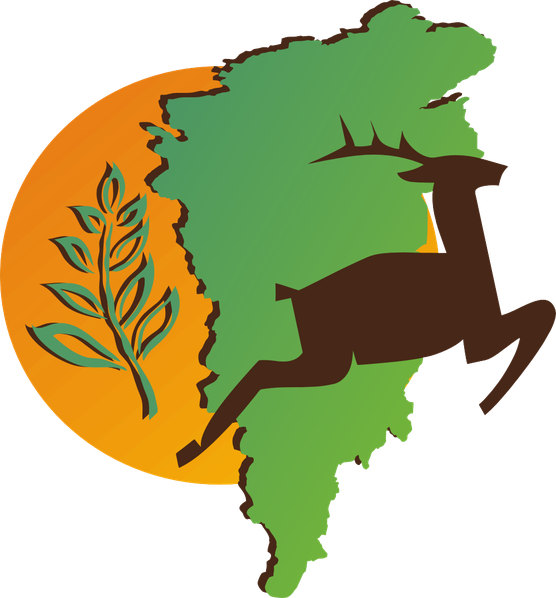 «В царстве флоры и фауны» Экологическое путешествиеБелгород 2022Сценарий к Всероссийскому дню заповедников и национальных парков
«В царстве флоры и фауны» – экологическое путешествие6+Цель: познакомить с историей Всероссийского Дня заповедников и национальных парков, а также с особо охраняемыми природными территориями России и в частности Белгородской области.Ведущий: Здравствуйте, ребята. На протяжении 25 лет 11 января в России отмечается День заповедников и национальных парков. Этот день стали отмечать с 1997 году по инициативе Центра охраны дикой природы. Праздник приурочен к дате основания первого в истории России государственного заповедника – Баргузинского. Ведущий: Заповедники – это особо охраняемые природные территории – сегодня, пожалуй, единственный способ уберечь от гибели хотя бы небольшую часть дикой природы и животного мира. Они создаются для того, чтобы охранять природу и изучать её.Ведущий: Заповедники играют важную роль в сохранении дикой природы. Эти объекты защищаются государством. Национальные парки и заповедники стали излюбленными местами отдыха для туристов и путешественников. Поэтому отдых и досуг разрешается организовывать в строго отведённых местах. Нарушения влекут за собой штрафы или даже уголовную ответственность.Ведущий: В заповеднике нельзя вырубать лес, распахивать землю, косить траву, охотиться, рыбачить, запрещается вести промышленную, строительную деятельность, т.е. запрещена любая деятельность человека. Заповедники сохраняют 80% богатства растительного и животного мира. Оберегаемые территории являются предметом научных исследований экологов и биологов.Ведущий: Всероссийский день заповедников и национальных парков – праздник, посвящённый уникальным уголкам нашей страны, с каждым годом приобретает всё более высокую значимость. Ведущий: А работники заповедников и национальных парков выполняют важную и ответственную миссию – сохраняют и восстанавливают уникальные природные комплексы нашей страны, разнообразие животного и растительного мира.Ведущий: История развития заповедного дела в России насчитывает более 100 лет. Ещё в 1908 году профессор Григорий Кожевников говорил, что «участки, предназначенные для того, чтобы сохранить образцы первобытной природы, должны быть довольно большого размера, чтобы влияние соседних местностей не отражалось на них. Участки эти должны быть заповедными в самом строгом смысле слова. Надо предоставить природу самой себе и наблюдать результаты».Ведущий: Идеи Григория Кожевникова были поддержаны его коллегами. В 1912 году началось формирование заповедного дела в России. В различные регионы Российской империи направлялись экспедиции по поиску территорий, для создания заповедников. Слайд 1Ведущий: Благодаря этому 11 января 1916 года в Бурятии на берегу озера Байкал был создан Баргузинский заповедник – первый в России. Он был основан с целью охраны баргузинского соболя, численность которого в начале ХХ века катастрофически снизилась.Ведущий: Площадь заповедника составляет 366 870 га. Фауна Баргузинского заповедника типично таёжная, но с некоторыми особенностями, вызванными горным рельефом и непосредственной близостью Байкала. Она включает 41 вид животных, 281 вид птиц, 46 видов рыб и свыше 800 видов насекомых.Просмотр видео «Баргузинский заповедник. Природа»Ведущий: Более че за 100 лет заповедным сообществом было сделано очень много: восстановлены исчезающие виды животных, таких как зубры, соболи, каланы; внедрены современные технологии, позволяющие эффективно изучать и охранять природу, не причиняя беспокойства обитателям заповедных территорий; выявлены новые виды животных и растений.Ведущий: Ребята, а какие виды особо охраняемых природных территорий России вы знаете? (Ответы детей)Ведущий: К основным видам охраняемых территорий относятся заповедники, заказники, природные парки, памятники природы.Ведущий: Заповедник – это территория, в которой весь комплекс полностью изъят из хозяйственного пользования и находится под охраной государства.Ведущий: Национальный парк – это территория, на которой охраняются уникальные объекты природы. От заповедников отличается допуском посетителей для отдыха.Ведущий: Заказник – территория, на которой охраняются отдельные виды растений и животных. Чаще всего заказник действует в течение нескольких лет. Ведущий: Памятник природы – уникальный охраняемый природный объект, ценный в научном, культурном, эстетическом отношении.Ведущий: В настоящее время количество природных зон увеличивается, появляются новые парки и заповедники. Сегодня в России 231 особо охраняемая природная территория федерального значения. К 2024 году в рамках нацпроекта «Экология» появятся ещё 24 заповедника.Ведущий: Ребята, а вы знаете, какие есть охраняемые территории в Белгородской области? (Ответы детей)Слайд 2Ведущий: Удивительна, живописна и разнообразна природа Белогорья! На область расположена в лесостепной зоне, и поэтому есть в ней и зелень лесов, и многоцветье степных просторов.	Ведущий: А сколько на Белгородчине памятников природы, настоящих «музеев» под открытым небом! Вековая дубрава «Лес на Ворскле», заповедная «Ямская степь», реликтовые сосновые боры древнейших эпох… 	Ведущий: У нас сохранилось немалое разнообразие флоры и фауны – около полутора тысяч видов растений и свыше 12 тысяч видов животных. И это богатство необходимо знать и любить, и беречь.Слайд 3	Ведущий: В число охраняемых территорий и естественных объектов входит старейший государственный заповедник «Белогорье», расположенный на территории Белгородской области.	Ведущий: Заповедник «Белогорье» – одна из самых маленьких и самых старых особо охраняемых природных территорий России. Образован он в 1999 году на базе существовавшего заповедника «Лес на Ворскле». Его целью является сохранение и изучение растительного и животного мира.	 Ведущий: Охранять эти места начали ещё в XVII веке, во времена существования Белгородской засечной черты. Леса защищали от татаро-монгольских конниц, которые не могли пробраться сквозь чащу. Здесь запрещали вырубать деревья, охотиться, собирать грибы и ягоды, пасти скот. 	Ведущий: Официально статус заповедника лес получил при Петре I – в 1703 году. Царь издал указ о запрете вырубки в здешних местах деревьев, ценных для кораблестроения: дубов, сосен, лиственниц, клёнов, вязов. Для охраны владелец земель у Ворсклы, учредил лесную стражу. За невыполнение царского указа полагалась смертная казнь.		Ведущий: В XIX веке лес и земли Борисовской слободы, на которых он произрастал, принадлежали графам Шереметевым. Они создали «Заказную рощу». Посторонних туда пускали только по билетам. Но к концу столетия лес разрешили вырубать. 	Ведущий: Несмотря на это до 1917 года в этих местах сохранилась часть вековой нагорной дубравы. После революции роща осталась без хозяев, часть леса вырубили под пастбища для скота и огороды.	Ведущий: Создать заповедник на месте бывшей «Заповедной рощи» предложил советский профессор Сергей Малышев. В 1919 году он организовал здесь Зоостанцию, а позднее – заповедник «Лес на Ворскле». 	Ведущий: Здесь проводили научные исследования специалисты по позвоночным животным и почвоведы. В 1951 году «Лес на Ворскле» закрыли, а на его месте организовали учебно-опытное лесное хозяйство Ленинградского государственного университета, но научные исследования не прекратились. Статус заповедника лесному массиву восстановили спустя 28 лет, но он по-прежнему находился в ведении Ленинградского университета.	Ведущий: В 1999 году заповеднику «Лес на Ворскле» передали другие заповедные места и переименовали его в заповедник «Белогорье». Сейчас учёные проводят научные исследования и охраняют редкие виды растений, животных и птиц.Просмотр видео «Сберечь земли очарованье»	Ведущий: В настоящее время заповедник состоит из пяти заповедных участков, расположенных на территории трех районов области: «Лес на Ворскле», «Острасьевы Яры» (Борисовский район); «Ямская степь», «Лысые Горы» (Губкинский район);«Стенки Изгорья» (Новооскольский район).	Ведущий: Каждый участок заповедника по-своему уникален и интересен.Слайд 4	Ведущий: Лес на Ворскле – участок заповедника «Белогорье», расположенный в окрестностях посёлка Борисовка, на правом берегу верховий реки Ворсклы. 	Ведущий: Участок «Лес на Ворскле» представляет собой нагорную дубраву, расположенную на правом высоком берегу реки Ворскла. На территории Центрального Черноземья это единственный, сохранившийся до наших дней старый дубовый лес. Растут дубравы в возрасте свыше 300 лет. 		Ведущий: Из древесных пород:дуб черешчатый (Слайд 5)ясень обыкновенный (Слайд 6)клён остролистный (Слайд 7)липа мелколистная (Слайд 8)вяз шершавый (Слайд 9)бересклет европейский (Слайд 10)Ведущий: Животный мир заповедного участка весьма разнообразен. В «Лесу на Ворскле» насчитывается до 100 видов птиц:чёрный коршун (Слайд 11) серая неясыть (Слайд 12) перепелятник (Слайд 13)  Слайд 14Ведущий: Из парнокопытных многочисленны кабан и европейская косуля. Слайд 15Ведущий: Из хищных встречаются: лисица, енотовидная собака, барсук. Слайд 16Ведущий: Из грызунов: многочисленны рыжая полёвка и желтогорлая мышь; подземная полёвка, белка. Слайд 17Ведущий: Зарегистрировано более 2500 видов насекомых, среди которых много редких (жук-олень, махаон) и около 300 видов паукообразных.Слайд 18Ведущий: Острасьевы яры – участок заповедника «Белогорье», расположенный в посёлке Борисовка. На его землях произрастает множество видов уникальных растений, 35 из которых нетипичны для лесостепной зоны.Ведущий: Растительность представлена лугами и кустарниками, водно-болотной растительностью.Слайд 19Ведущий: В пределах участка обитают: кабан, косуля, лисица, барсук, зайцы, белогрудый ёж, ласка, полевая и лесная мышь.Слайд 20Ведущий: Стенки Изгорья – расположен на берегах реки Оскол между сёлами Песчанка и Таволжанка в 10 км от города Новый Оскол. Ведущий: Является местом произрастания и обитания реликтовых, малочисленных, редких и исчезающих видов растений, и животных.Слайд 21Ведущий: Это единственное место в России, где можно встретить сосну меловую, которая занесена в Красную Книгу России. Слайд 22Ведущий: На участке обитает 210 видов птиц, 21 вид млекопитающих: полёвка обыкновенная и рыжая, мыши лесные, полевые, обыкновенный слепыш, лесная куница, барсук, лисица, кабан, косуля, заяц-русак и другие. Ведущий: Чрезвычайно богатое разнообразие насекомых, среди которых большое количество редких видов. Слайд 23Ведущий: Из земноводных и пресмыкающихся отмечены: прыткая ящерица, краснобрюхая жерлянка, обыкновенная чесночница. Растительный мир включает 710 видов растений, 10 видов из Красной книги России, 46 — Красную книгу Белгородской области.Слайд 24Ведущий: На меловой пустоши растут копеечник крупноцветковый, оносма донская, тимьян меловой и др.Слайд 25Ведущий: Сегодня мы немного познакомились с заповедными местами, а также и с заповедниками нашего края, с их животным и растительным миром. Многое занесено в Красную Книгу, а некоторые виды растений и животных уже исчезли.Ведущий: Ребята, как вы думаете, что нужно делать для того, чтобы сохранить нашу природу? (Ответы детей)Игра «Четвёртый лишний»Ведущий: Вычеркни лишние. Объясни – почему?    Клён, рябина, ель, тюльпан. Так как …    Берёза, дуб, шиповник, тополь. Так как …    Осина, липа, дуб, ель. Так как …    Липа, осина, клён, яблоня. Так как …    Груша, слива, тополь, вишня. Так как …    Клубника, роза, ландыш, фиалка. Так как …Викторина «Лесные загадки».	У кого тело покрыто перьями? (Птицы)У кого тело покрыто чешуёй? (Рыбы)У кого тело покрыто шерстью? (Звери)Птенцы, какой птицы не знают своей матери? (Кукушки)Кто путешествует по воздуху на нитке-паутинке? (Паук)У кого на сучке кладовая? (У белки)Какая нить в природе самая тонкая? (Паутина)Какую птицу называют «белобока»? (Сорока)Есть на речках лесорубыВ серебристо-бурых шубахИз деревьев, веток, глиныСтроят прочные плотины. (Бобры)Скачет зверюшка:Не рот, а ловушка.Попадут в ловушкуИ комар, и мушка. (Лягушка)На спине я дом ношу, Но гостей не приглашу:  В костяном моём дому  Место только одному. (Черепаха)Лежит верёвка,Шипит плутовка,Брать её опасно – Укусит. Ясно? (Змея)Конкурс «Найди родственников среди животных»Кабан – свинья;Корова – бизон;Кролик – заяц;Собака – волк;Кошка – Лев;Коза – горный козел;Овца – дикий баран;Лошадь – зебра	Список литературы:Большая иллюстрированная энциклопедия живой природы / Д. Берни. – Москва : Махаон, 2014. – 320 с. : ил.Большая книга о природе : стихи, рассказы, загадки, приметы, пословицы. – Москва : Дрофа-Плюс, 2006. – 208 с. : ил.Догерти, Д. Птицы / Д. Догерти. – Москва : РОСМЭН-ПРЕСС, 2013. – 64 с. : ил.Красная книга : бабочки, жуки и другие насекомые / О. Ю. Харькова. – Москва : Эксмо, 2015. – 96 с. : ил.Моя первая книга о животных. – Ростов-на-Дону : Владис, 2014. – 144 с. : ил.Они – живые : очерки о белгородской фауне / Я. Ю. Макаров. – Белгород : Мир Белогорья, 2018. – 96 с. : ил.Растительный мир Белгородской области / В. И. Чернявских, О. В. Дегтярь, А. В. Дегтярь, Е. В. Думачева. – Белгород : Белгородская областная типография, 2010. – 472 с. : ил. Скалдина, О. В. Красная книга : птицы России / О. В. Скалдина. – Москва : Эксмо, 2013. – 240 с. : ил.Скалдина, О. В. Красная книга : растения России / О. В. Скалдина, Н. М. Мелихова. – Москва : Эксмо, 2013. – 240 с. : ил. Энциклопедия для детей : экология / М. Аксёнова, В. Володин, Г. Вильчек, Е. Ананьева. – Москва : Аванта+, 2005. – 448 с. : ил.